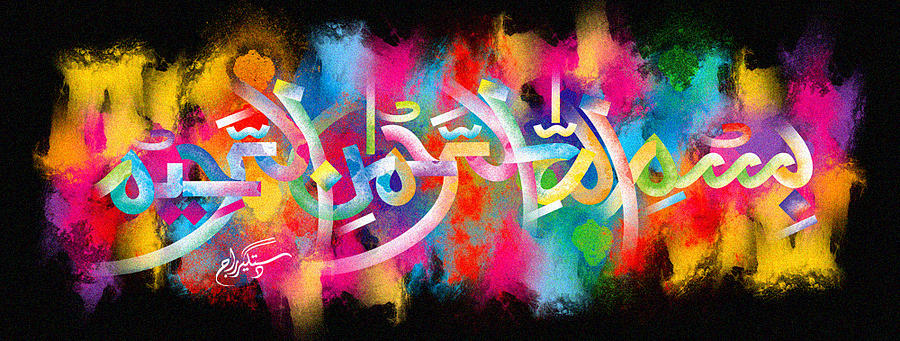 The Miracle Onion of Sunday 27th September 2015The Exclusive Islamic Miracle Photographs of Dr Umar Elahi AzamSunday 27th   September 2015Manchester, UKIntroduction This onion had natural markings of the  Name of Allah   in vertically opposite positions. 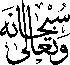 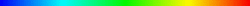 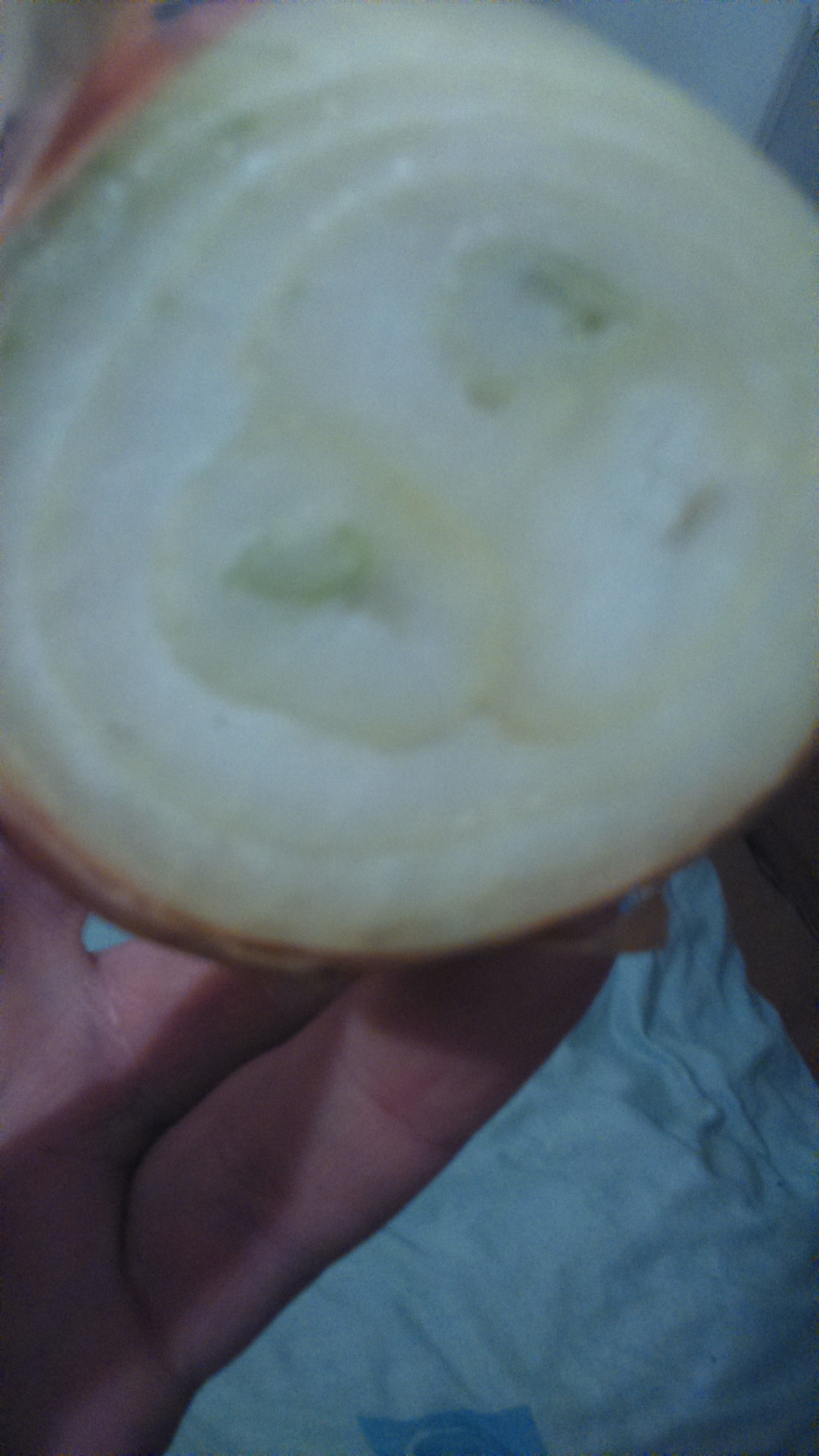 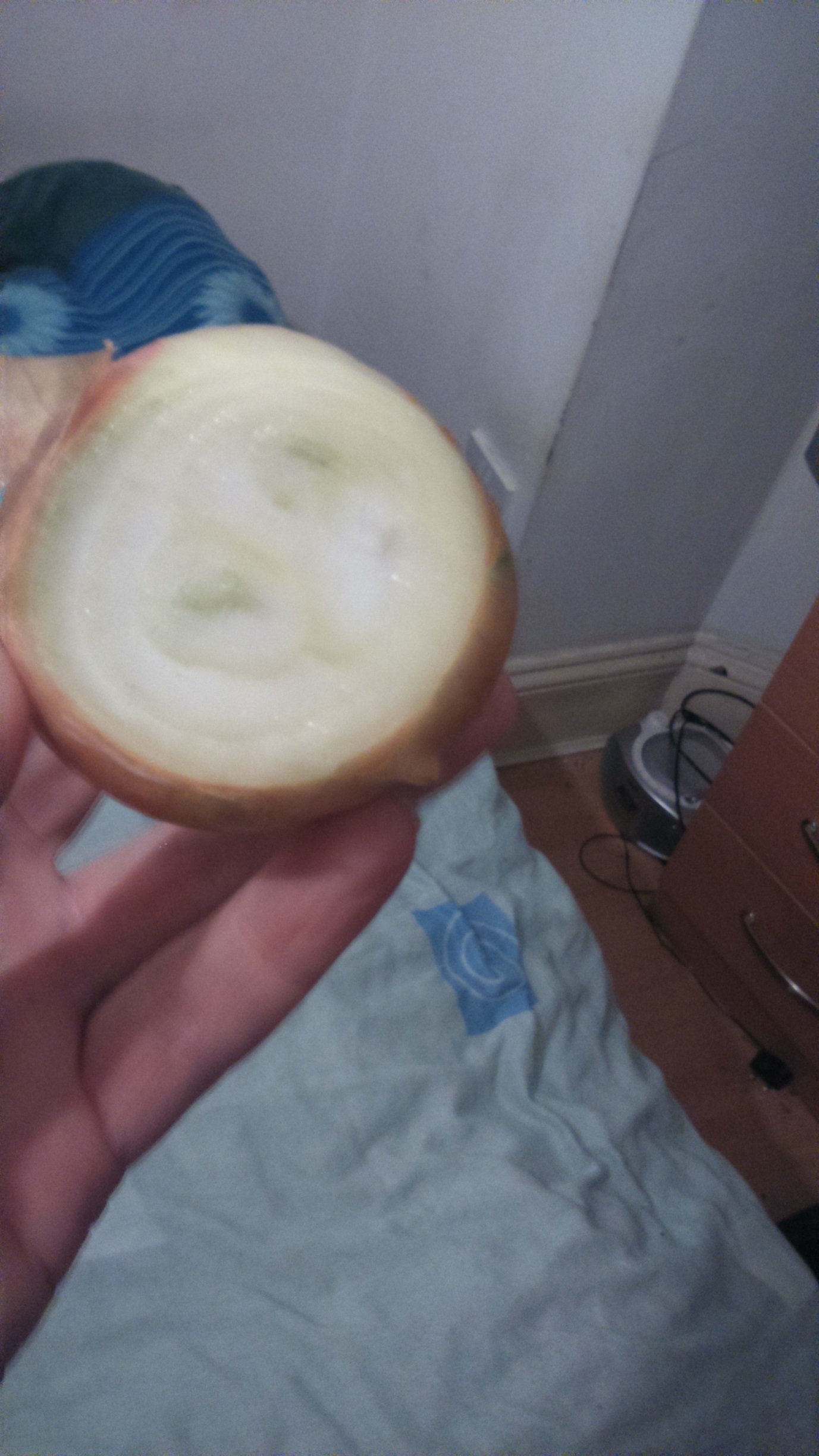 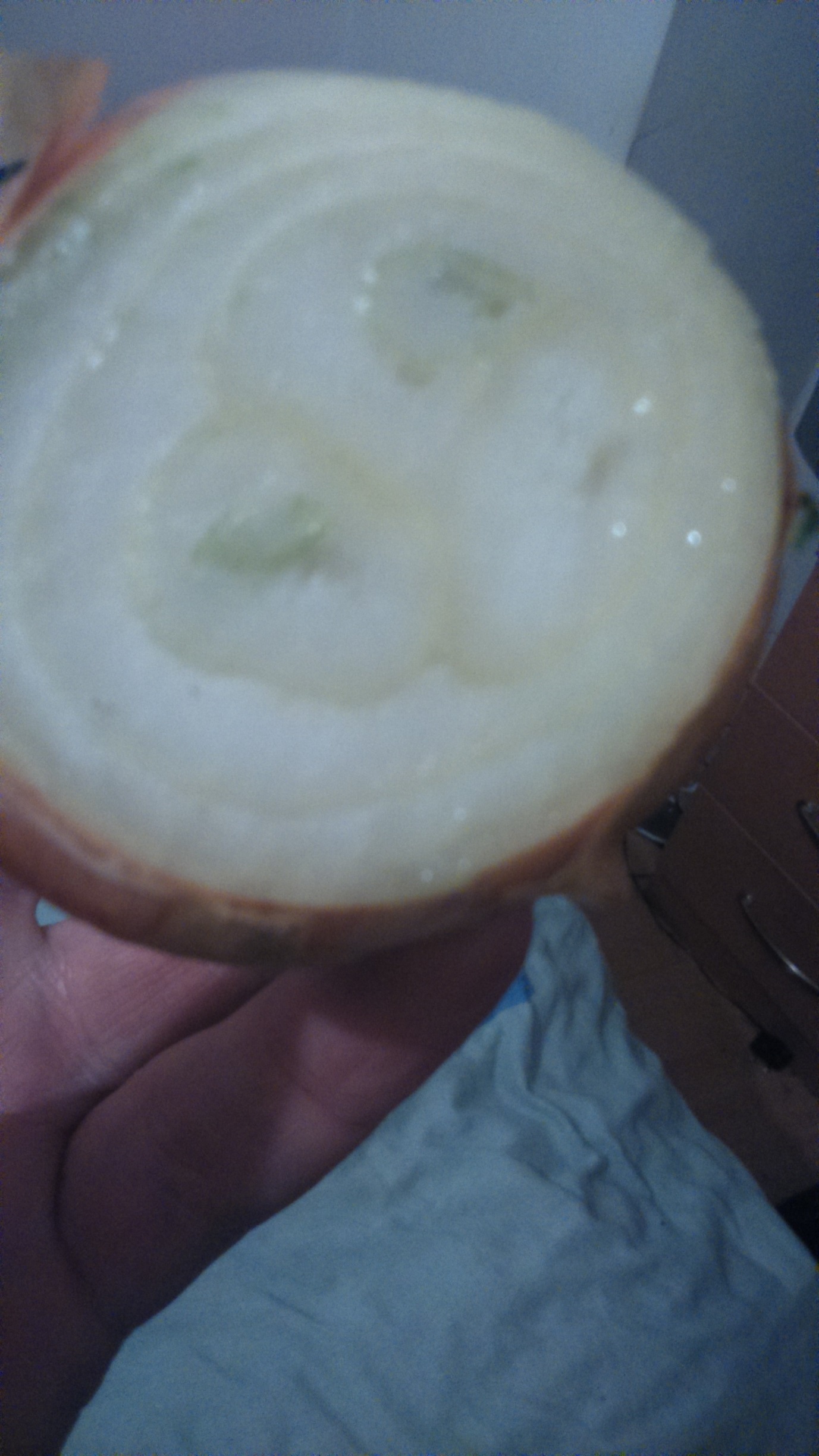 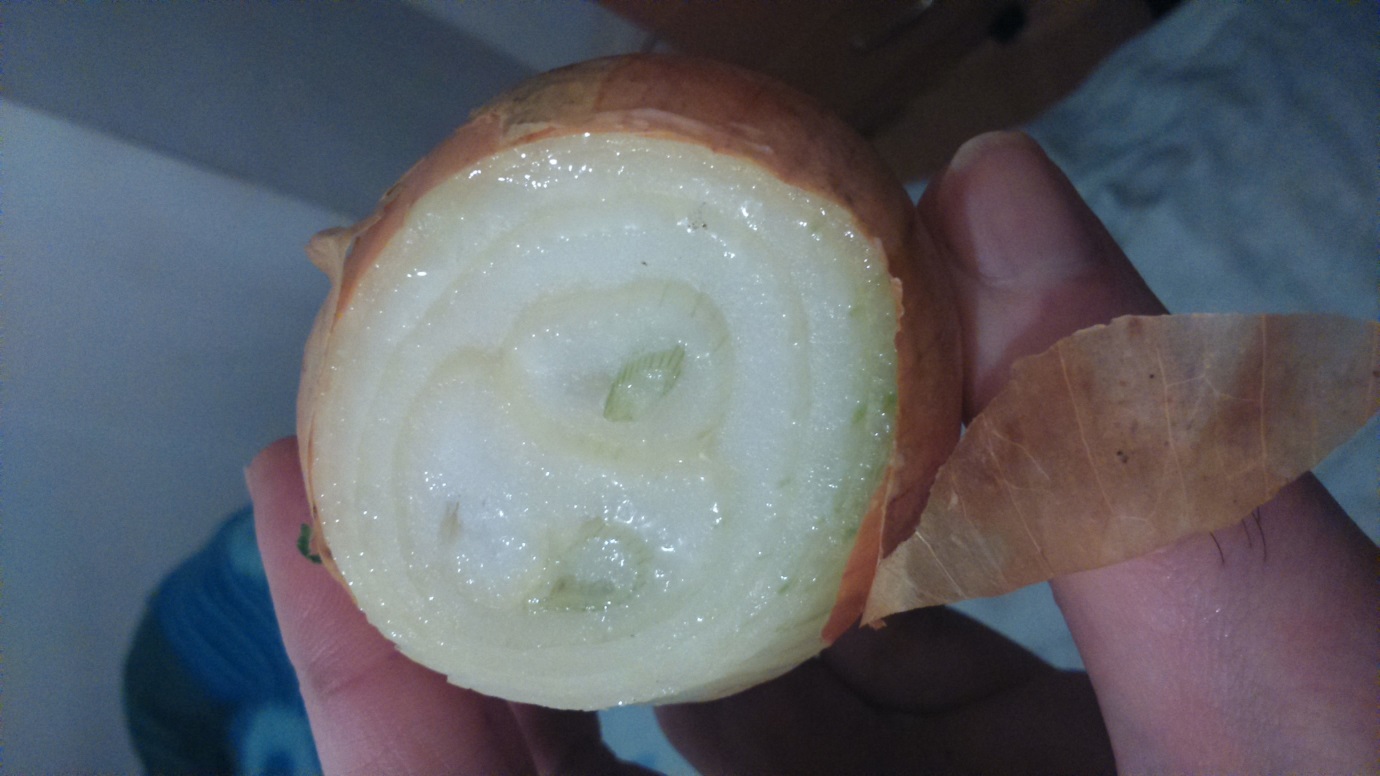 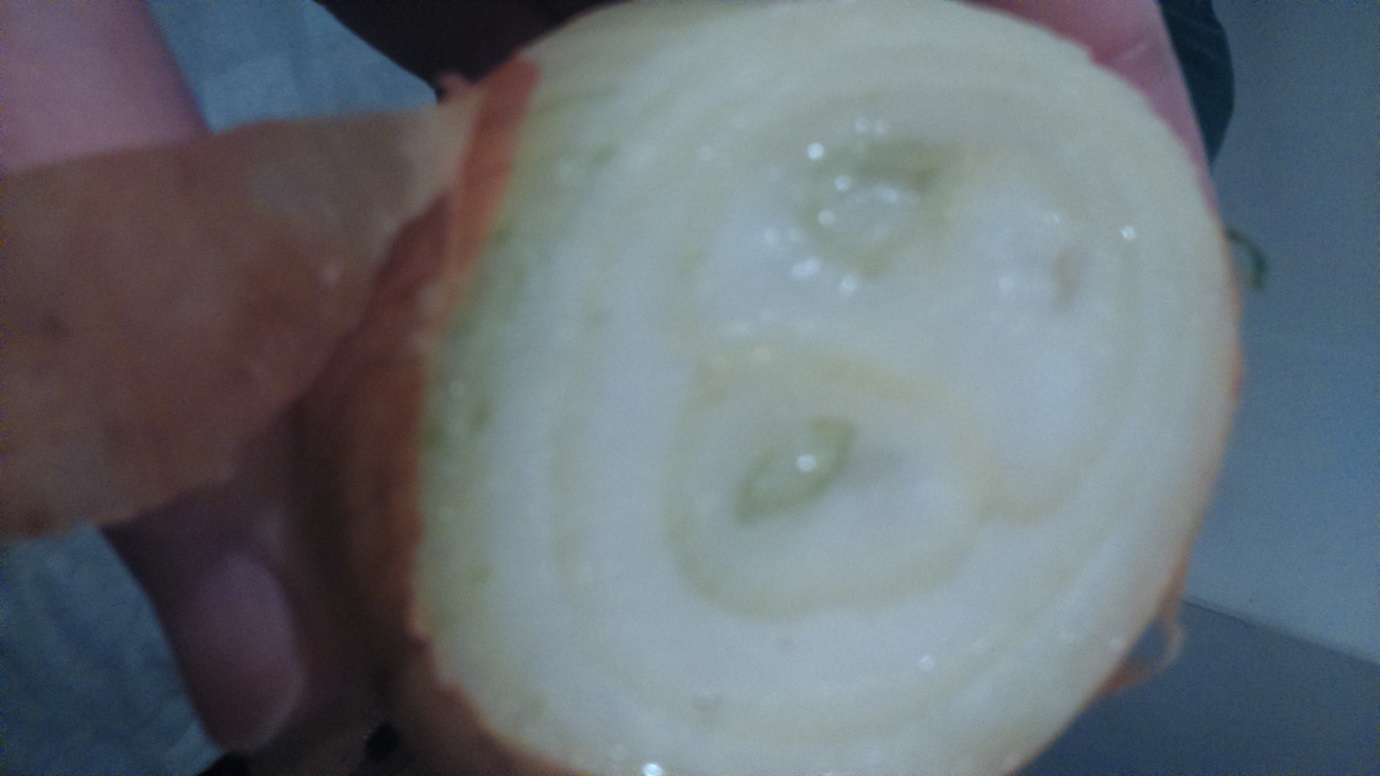 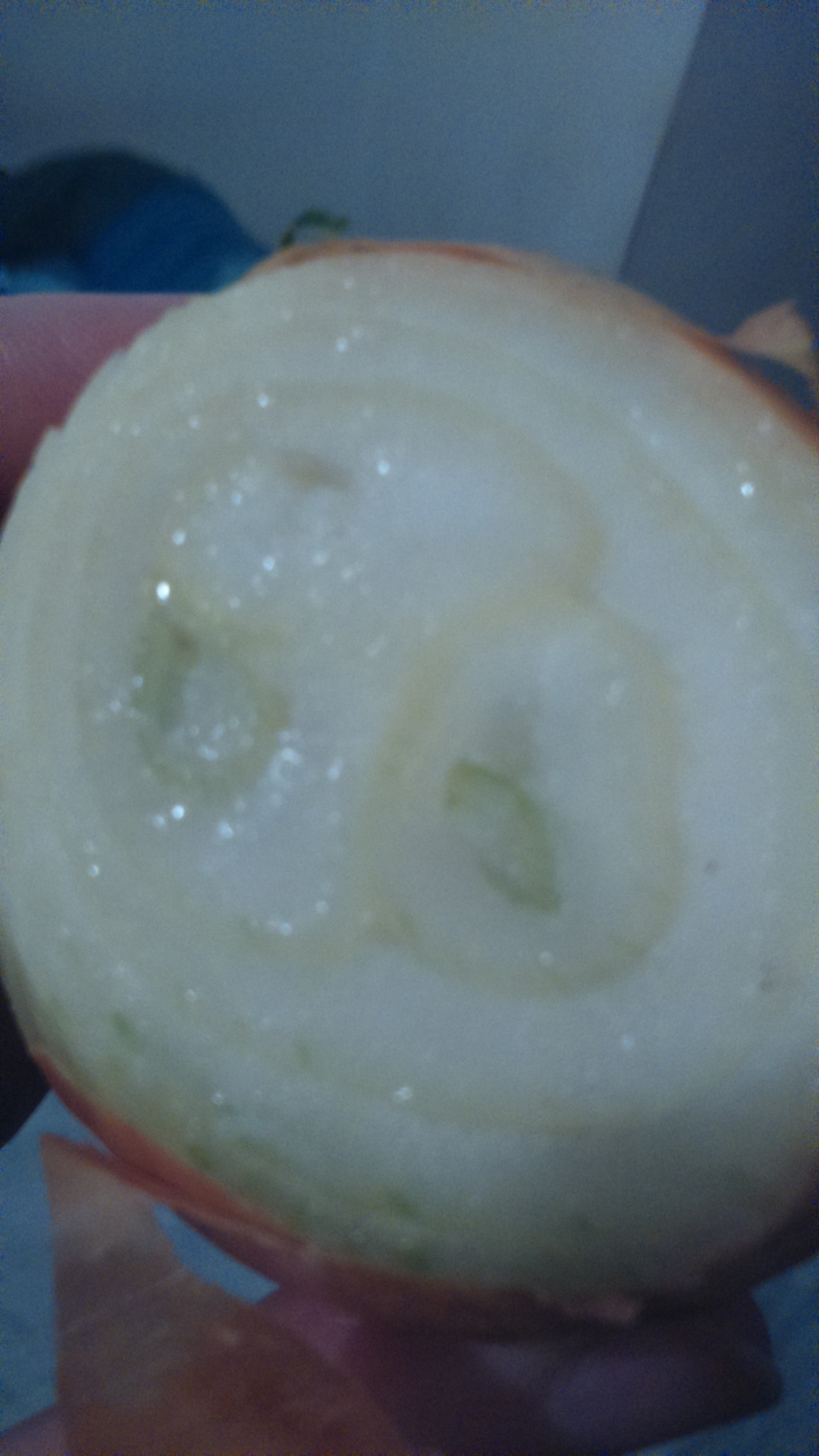 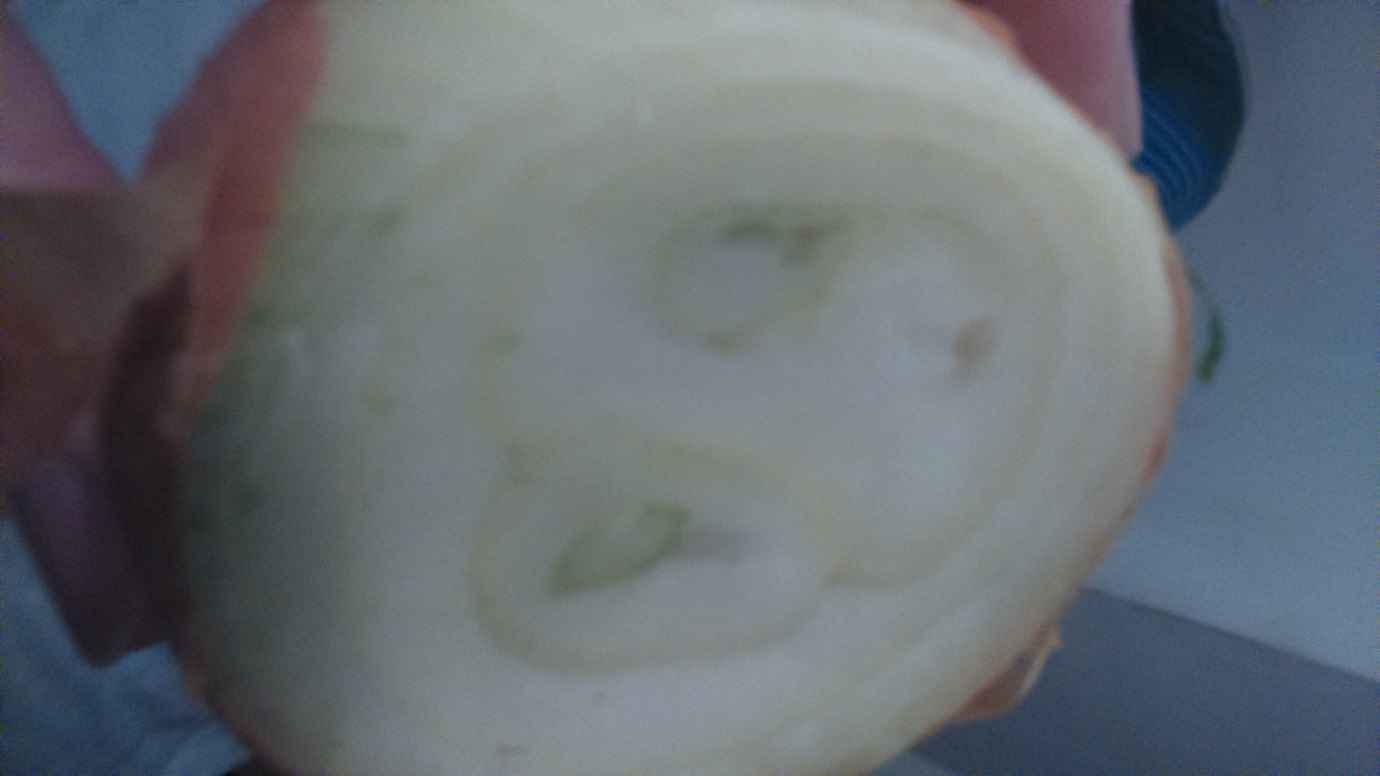 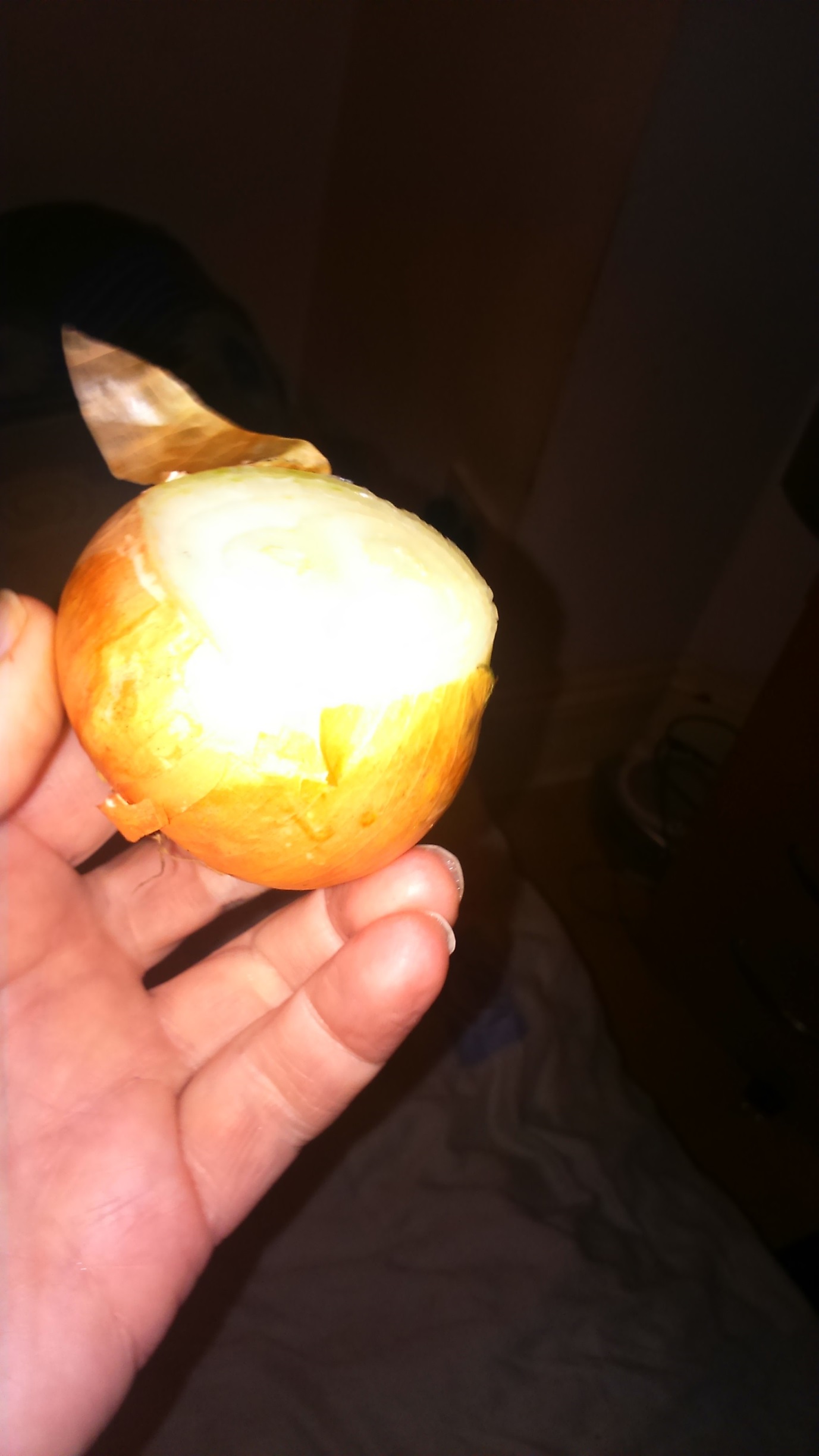 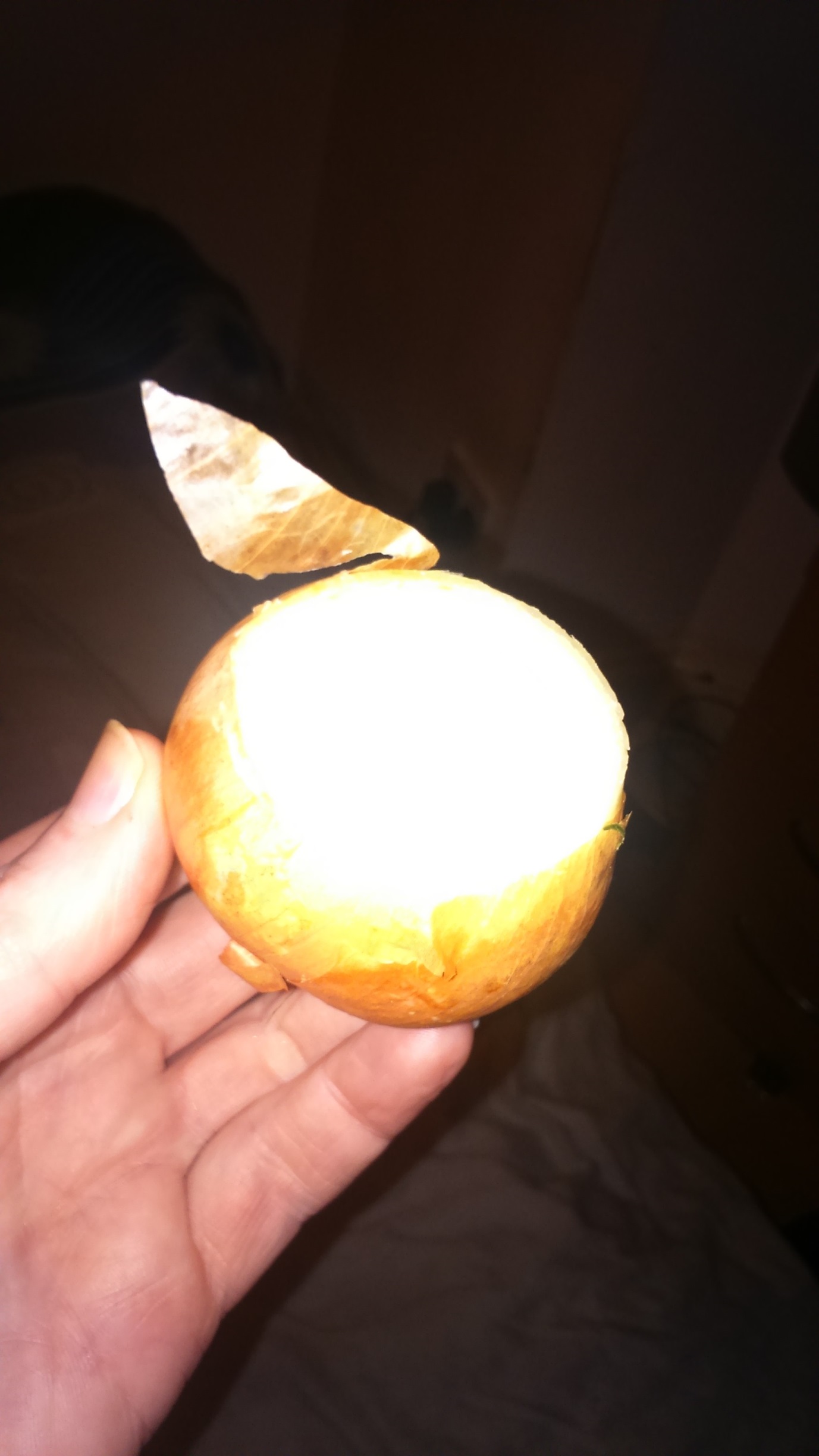 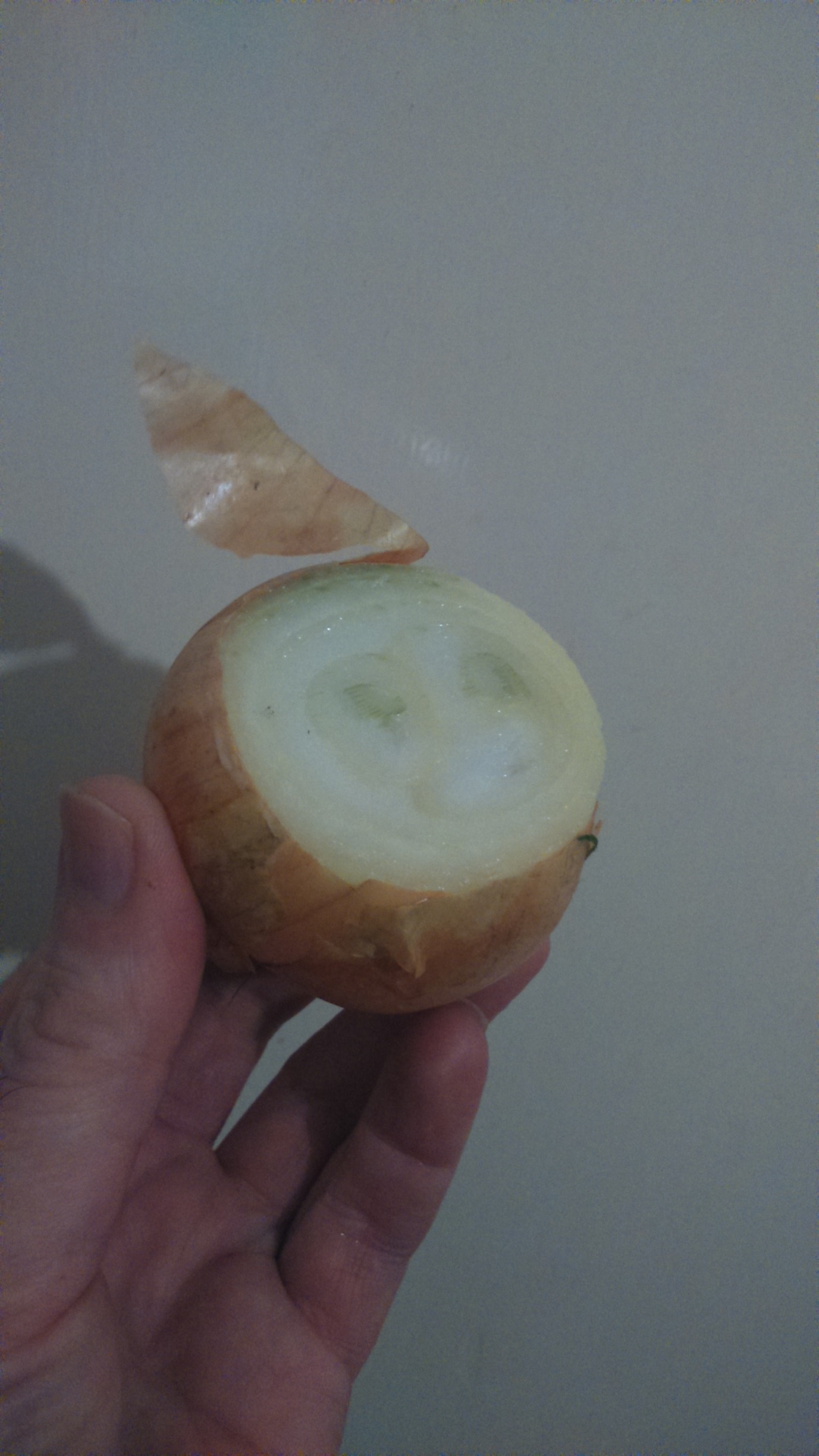 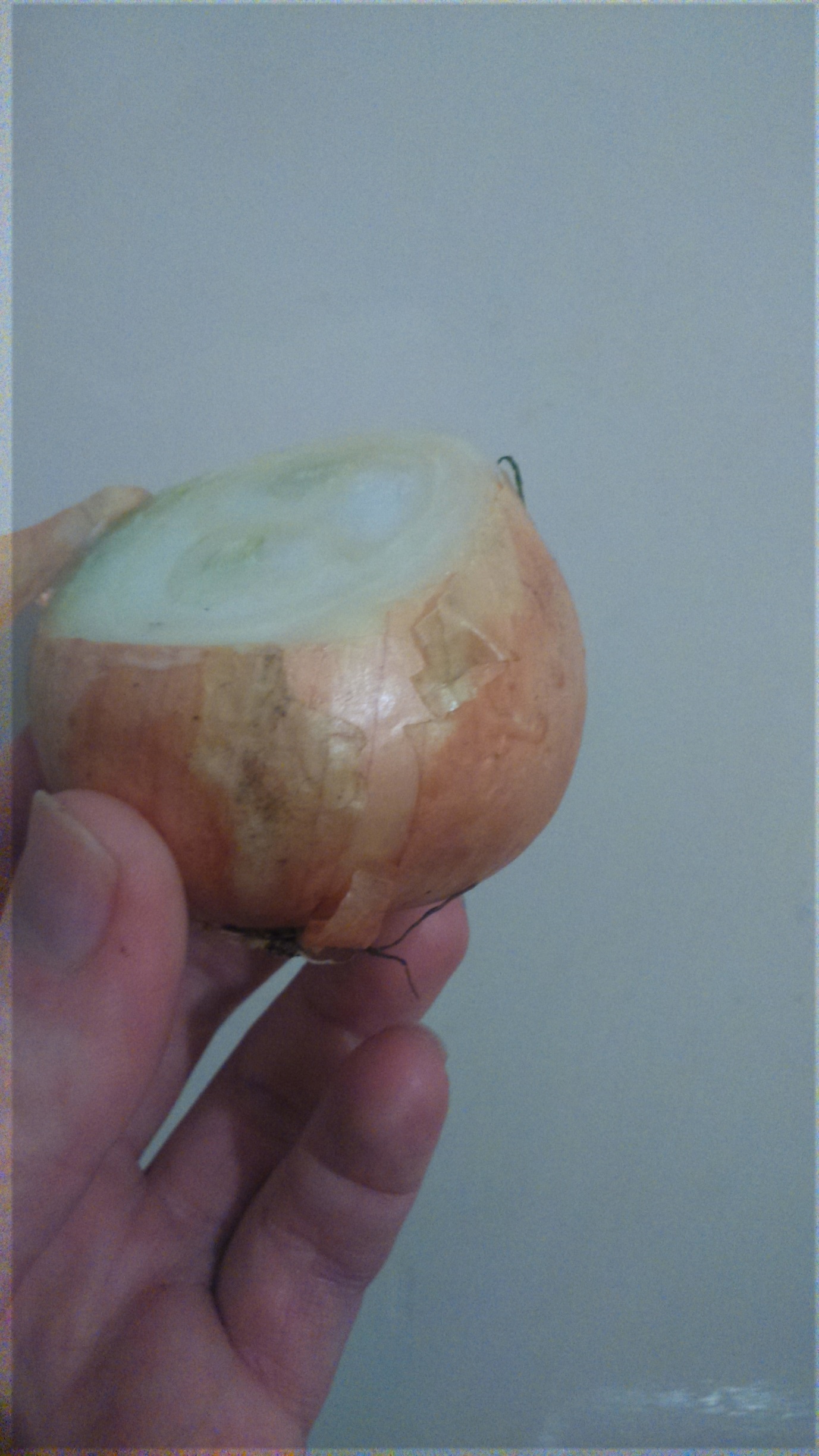 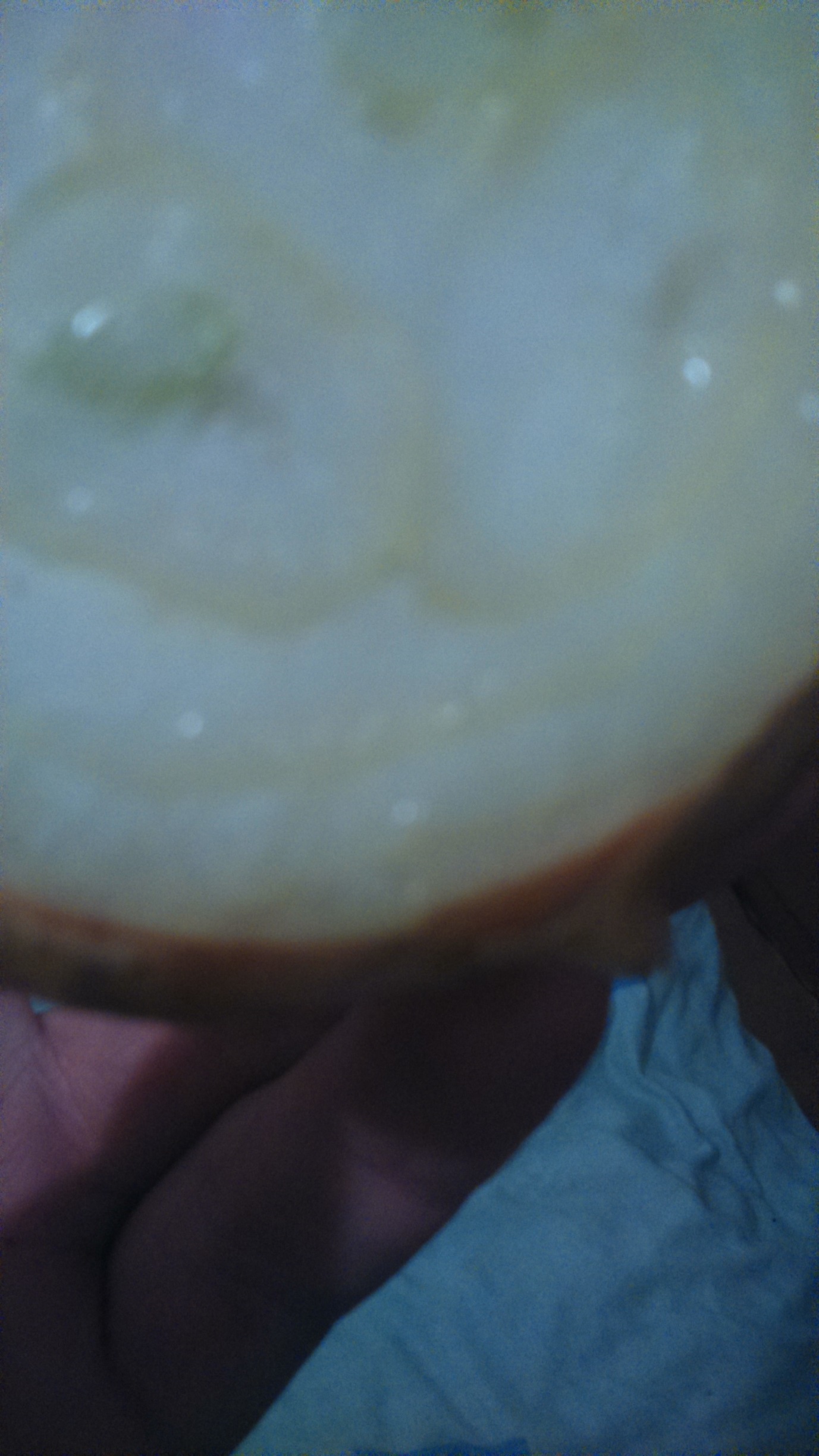 